M  7.B              11.5. -  15.5.Milí žáci  7. B,všechny vás opět zdravím v dalším týdnu výuky na dálku.Děkuji za poslané úkoly, učivo je opravdu důležité.Tento týden si budete trojčlenku procvičovat v pondělí, úterý a středu.Ve čtvrtek si uděláte kontrolu práce podle výsledků, které budou na webových stránkách, zapíšete počet chyb  a  ve čtvrtek mi odešlete opravený úkol.,abych viděla, jak vám práce šla, můžete i napsat, co vám jde a co vám dělá u trojčlenky problém. Dotazy na můj email maradova@zshorni.cz, nebo Skype, kde mě najdete pod mým jménem Jitka MaradováKontrola úkolu z minulého týdne, úkoly, které jste i posílali, byly většinou správně vypočítané a zapsané. 76 /6  byla  PÚ121/18 byla NÚ 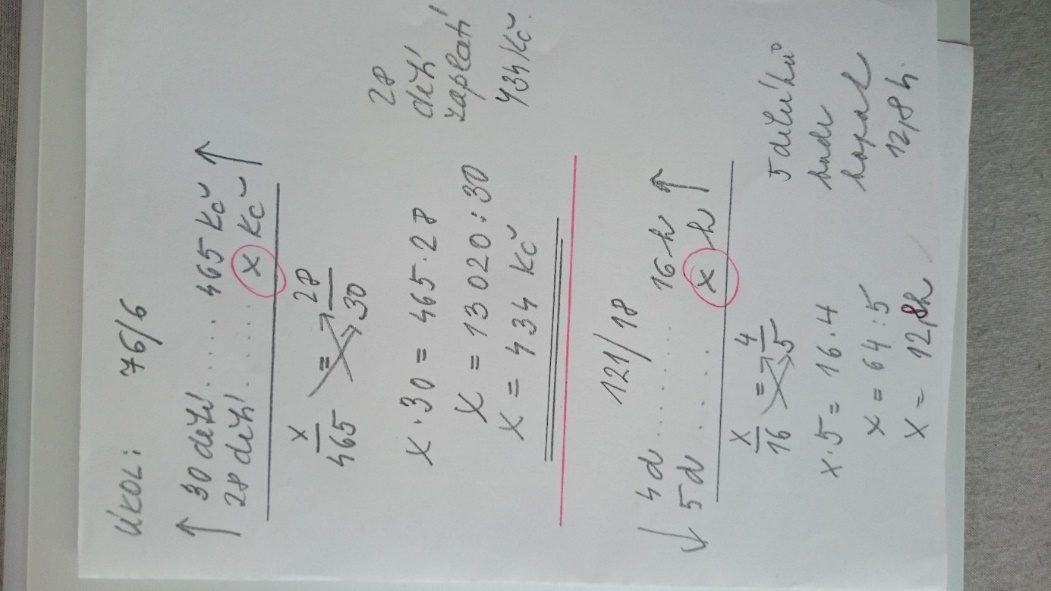 Někteří jste i správně převedli, že 12,8 h = 12h 48 minProtože   0, 8 . 60 min = 48 minutTento týden vás čeká procvičování slovních úloh na trojčlenku.     Na začátku bude nadepsáno:Úkol vypracoval :      vaše jménoZadání nemusíte opisovat, jen číslo příkladu Zda PÚ nebo NÚ (někde vám dám nápovědu, ale už byste měli poznat)Pokud nápověda není, poznáte sami a zapíšeteZápis úlohy (stejné údaje pod sebou)Šipky podle toho, jaká úměraVýpočet bud úměrou nebo křížovým pravidlemSlovní odpověď Na výpočty můžete použít kalkulačku11. 5.  ( 1h)Př. 1Automat vyrobí za 1hodinu 2520 součástek. Kolik součástek vyrobí za 33 minut?( nápověda :   1h se musí do trojčlenky zadat v minutách) Př. 2.  (PÚ)Zvuk urazí vzdálenost 1km za 3 sekundy. Jak daleko je bouřka, jestliže mezi zábleskem a hromem je časový interval 8 s? (výsledek zaokrouhlete na 1 desetinné místo)--------------------------------------------------------------------------------------------------12. 5. ( 1h)Př. 3 ( NÚ) Pšeničný lán sklidí 7 kombajnů za 5 dní při plném nasazení. Předpovědˇ počasí vyžadovala dokončit sklizeň už za 4 dny.Kolik kombajnů je třeba nasadit, abychom pole za 4 dny sklidili? 
(výsledek zaokrouhlete na celé číslo – jednotky) Př. 4Žák měřil vzdálenost 30 kroků a naměřil 20 metrů. Jak dlouhé je hřiště, jestliže je přešel 128 stejně dlouhými kroky?(zaokrouhlete na celé metry)---------------------------------------------------------------------------------------------------
13. 5.  ( 1h)Př. 5. Dva dělníci provedou montáž konstrukce zahradního skleníku za 54 hodin,Za kolik hodin provede montáž 9 dělníků?Př. 6.  Z 3kg čerstvých hub je 0,45 kg sušených hub.Kolik je potřeba nasbírat čerstvých hub, aby z nich byl 1kg sušených?  Nápověda : jde o  PÚ, zápis udělejte takto :   na 0,45 kg sušených…………3kg čerstvých na  1kg sušených ………………x kg čerstvýchvýsledek zaokrouhlete na 1 desetinné místo----------------------------------------------------------------------------------------------14. 5. ( 1h)Vaším úkolem dnes bude provést si kontrolu úloh podle řešení, které bude na webu,  barevnou tužkou si opravíte – pokud dobře fajfka, špatně křížek, pokud máte v příkladu chyby, provedete opravu. Zkontrolovaný a opravený úkol mi pošlete ve čtvrtek Úloha navíc  (  kdo chce zkusit)Zkuste pomocí trojčlenky vyřešit úlohu na měřítkoPř. 7   Na mapě v měřítku 1 : 500 000 je přímá vzdálenost Kladna od Chomutova 12 cm. Jaká je skutečná vzdálenost těchto měst?Kdo si chce trojčlenku procvičit ještě více, tak v učebnici možno str.  76 – str. 77 vybrat si příklad, spočítat, kontrola podle výsledků vzadu. Všem  pěkný víkend. Jitka Maradová